OFISI YA RAIS TAWALA ZA MIKOA NA SERIKALI ZA MITAA--------------------------------HALMASHAURI YA WILAYA YA KARAGWE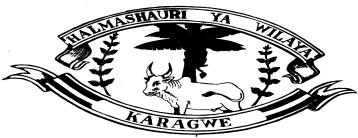 Simu:   028-2227148					S. L. P.  20,Fax:     028-2227140					KARAGWE.E-mail: ded@karagwedc.go.tzutumishi@karagwedc.go.tzKumb.Na. KGR/HWK/4/7 VOL.XIX/19	                		     10/08/2017TANGAZO LA KUITWA KWENYE USAILIMkurugenzi Mtendaji wa Halmashauri ya  Wilaya ya Karagwe anapenda kuwaarifu waombaji wote wa nafasi ya kazi ya Msaidizi wa Hesabu waliokidhi vigezo kuwa usaili utafanyika tarehe 22/08/2017 katika Ukumbi wa Halmashauri ya Wilaya Karagwe kuanzia saa 2:30 asubuhi.Tafadhali fika na vyeti halisi vya taaluma.Orodha ya majina ni kama ifuatavyo:-Ashura A. KajunaKAIMU MKURUGENZI MTENDAJIHALMASHAURI YA WILAYAKARAGWE/kaloNa.JinaAnuani1.Frida George KisininiNdama S.S, S.L.P.  546, Karagwe2.Raston John RightonS. L. P.  224, Karagwe3.Stadius BurchadS. L. P.  145, Karagwe4.Emidius Mchunguzi ErastoS. L. P.  66, Bukoba5.Beatrice KarugendoS. L. P.  196, Karagwe